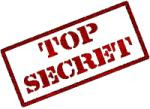 Nby mykoyhwy iz nbyjbcmbcha chxcwunilm ykoufmnby ilxyl iz nby jbcmbchaygucfm.